鄂尔多斯市中心医院院内招标采购招标文件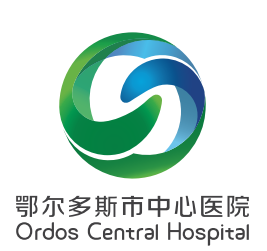 硬盘录像机等监控设备（二次）  2022年1月13日第一章 产品信息一.主要商务要求技术标准与要求：项目基本情况： 本项目共一包，包含监控设备的安装、调试。货物需求一览表：附表1技术参数和性能指标。货物名称：硬盘录像机 。附表2技术参数和性能指标。货物名称：硬盘录像机 。附表3技术参数和性能指标。货物名称：千兆交换机 。附表4技术参数和性能指标。货物名称：千兆交换机 。附表5技术参数和性能指标。货物名称：监控专用硬盘 。附表6技术参数和性能指标。货物名称：网络摄像机 。附表7技术参数和性能指标。货物名称：监视器 。附表8技术参数和性能指标。货物名称：存储单元 。附表9技术参数和性能指标。货物名称：网线 。附表10技术参数和性能指标。货物名称：显示器 。附表11技术参数和性能指标。货物名称：施工辅材 。三.安装位置：东胜部：手术室：1台硬盘录像机，1台千兆交换机，31台网络摄像机，7块硬盘。ICU：1台硬盘录像机，1台千兆交换机，16台网络摄像机，4块硬盘。东胜部核酸采集点：1台硬盘录像机，1台千兆交换机，8台网络摄像机，1台显示器，2块硬盘。妇产科：1台网络摄像机。康巴什部：手术室：1台硬盘录像机，1台千兆交换机，31台网络摄像机，7块硬盘，1台显示器。心内科：1台硬盘录像机，1台千兆交换机，9台网络摄像机，3块硬盘，1台显示器。骨科：1台网络摄像机，1台千兆交换机，1块硬盘。急诊科：1台网络摄像机，1台千兆交换机，2块硬盘。信息科机房：2台存储单元。核医学科：1台监视器。四、评标方法及评标细则要求 最低价法第二章 投标人须知一、报名须知（一）报名方式1.报名方式采用现场报名市中心医院北门西侧人行道路北，百家汇胡同内向北走50米，路东院内办公楼（原工商所办公楼）三楼307室  填写报名登记表后视为本次投标报名成功2.开标地点：市中心医院北门西侧人行道路北，百家汇胡同内向北走50米，路东院内办公楼（原工商所办公楼）三楼会议室  3.履约保证金履约保证金为中标金额的5%，只有中标人才进行缴纳。成功缴纳履约保证金后，需持银行出具的回执单到财务科811室换取收据。中标人中标后持履约保证金收据到报名地点换取中标通知书。履约标保证金账户信息户名：鄂尔多斯市中心医院（内蒙古自治区超声影像研究所）    账号：7500901220000000008620开户行：鄂尔多斯农村商业银行伊金霍洛西街支行联系电话：0477-8367209  地址：门诊楼811室4.履约保证金退回流程履约保证金待产品验收合格后退还。履约金的退还需先经保卫科负责人审核签字，然后持产品验收单及保证金收据到招标办签字或盖章，最后经财务科负责人签字后办理退还。三、响应文件（一）响应文件的构成及编制要求响应文件应按照“响应文件格式”进行编写（可以增加附页），作为响应文件的组成部分。（二）编制要求投标文件统一使用A4规格书写、打印，提供封面，并编写目录，页码必须连续（不能打印的材料可手写页码）。投标文件装订应采用胶订方式牢固装订成册，不可插页抽页，不可采用活页纸装订。正本和副本的封面上应清楚地标记“正本”或“副本”的字样。当正本和副本不一致时，以正本为准。开标时供应商需将投标所需资料胶印3份（一正两副），并密封携带。（三）投标报价1.供应商进行报价时，按“开标一览表”规定的格式报出总价。2.投标报价不得有选择性报价和附有条件的报价，不得缺项、漏项、不得高于预算价，否则按无效投标处理。3.对报价的计算错误按以下原则修正：3.1响应文件中开标一览表（报价表）内容与响应文件中响应内容不一致的，以开标一览表（报价表）为准；3.2大写金额和小写金额不一致的，以大写金额为准；3.3单价金额之和与总价不符的，应以总价为准。四、开标1.开标异议供应商对开标有异议的，应当在开标现场提出，开标结束后，不再受理对开标过程的异议。2.投标无效情形评委将对各位投标人的资质、参数及响应程度、标书制作规范等进行审核，凡其中有一项不合格的，按无效投标处理。3.有下列情形之一的，视为供应商串通投标：（1）不同供应商的响应文件由同一单位或者个人编制，表现为制作格式等相同；（2）不同供应商的响应文件由同一单位或者个人办理投标事宜；（3）不同供应商的响应文件载明的项目管理或联系人为同一人；（4）不同供应商的响应文件异常一致或者投标报价呈规律性差异；    说明：在项目评审时被认定为串通投标的投标人不得参加该项目下的投标活动。4.中标通知书发放我院招标办以书面形式向成交供应商发出中标书，中标通知书是合同的重要组成部分，对采购人和成交供应商具有同等法律效力。成交供应商需在规定时间内到指定地点领取中标通知书，须持中标通知书签订成交合同。五、质疑（一）供应商认为采购过程和中标、成交结果使自己权益受到损害的，可以在中标结果告知后2日内，以书面形式一次性向我单位提出质疑，质疑采用实名制。我单位将在7个工作日内以书面形式针对质疑内容作出答复。（二）供应商提出质疑应当提交质疑函和必要的证明材料。质疑函应当包括下列内容：1.供应商的姓名或者名称、地址、邮编、联系人及联系电话；2.质疑项目名称；3.具体、明确的质疑事项和与质疑事项相关的请求；4.事实依据及必要的法律依据；5.质疑日期（三）供应商在提出质疑时，请严格按照相关法律法规及质疑函范本要求提出和制作，否则，自行承担相关不利后果。对捏造事实，提供虚假材料或者以非法手段取得证明材料进行恶意质疑的，一经查实，将上报监督部门，并不得再参与我院的任何采购项目。质疑电话     纪检监察室   电话：0477-8367180  六、投标失信行为黑名单制度见下页投标失信行为黑名单制度为规范院内招标采购活动，约束投标供应商行为，保障医院的合法权益，现制定院内招标采购黑名单管理规定。（一）投标供应商有如下行为的之一的，纳入黑名单目录。黑名单记录内容：投标厂家名称、法人名称（身份证号）、项目经办人（身份证号）、联系电话等。1.提供、采用虚假材料进行报名、投标、开标的。2.报名成功后无故不参加开标或开标迟到。3.中标后10个工作日内无正当理由未签订采购合同或拒绝签订采购合同；如有正当理由的，需提供经管理科室负责人及其分管院长签字的情况说明交招标办备案后解除。4.开标后经采购小组审查招标文件，认定有虚假应标、串标、陪标或者围标行为的（例如呈现规律性报价、等差或者等比排列；报价绑定、建立攻守联盟等）；投标资料格式、内容等雷同的。5.中标后不履行招标文件要求，例如不按时完工或交货、不履行质保条款、将项目私自转包等。6.所供货物低于参数要求，以次充好、工程项目未按要求施工，未能通过验收，存在欺诈行为等。7.无故弃标。无故弃标的厂家不予退还投标保证金或履约保证金（为避免中标厂家在规定时间内不供货、或者不弃标行为，在合同中要设置院方可以强制解除合同条款）。8.经我院认定的其他投标不良行为。（二）处罚措施1.违反第1项、第2项、第3项条款的，自确定之日起，一年内不允许再次参加医院的招标采购活动。2.违反第4项、第5项、第6项条款的，自确定之日起，三年内不允许再次参加医院的招标采购活动。3.违反第7项、第8项条款造成不良影响的，自确定之日起，永久不允许参加医院的招标采购活动。以上条款需要管理科室及使用科室共同加强监管，发现问题由管理科室及时报送招标办备案。三、本制度自下发之日起实施。七、合同签订中标单位持中标通知书及合同模板（一式六份，其中管理科室1份、审计科1份、财务科1份、招标办1份、中标供应商2份）同管理科室及分管院领导签订采购合同；合同签订后由招标办审核盖章。第三章 投标文件格式与要求报名人应按照以下格式与要求编制报名文件，且应不少于目录中要求的内容。报名文件应按目录的顺序，编制报名文件。报名文件统一使用A4规格打印，页码必须连续（不能打印的材料可手写页码）。报名文件装订应采用胶订方式牢固装订成册，不可插页抽页，不可采用活页纸装订。在产品技术参数偏离表中，报名产品的实际技术参数应实事求是，具体应答，如果是对公告中要求的技术参数进行简单地复制粘贴，则取消投标资格，并列入我院招标采购黑名单记录。报名材料的齐全程度，是医院确定最终选择的一个重要因素。报名单位在报名文件中提供的所有资料必须真实有效，如若提供虚假材料将依法追究其法律责任。（封面）鄂尔多斯市中心医院院内采购项目投标文件投标货物名称（正本/副本）报名单位：联系人:联系电话:     年   月   日目录一、投标承诺书......................................................             二、开标一览表.....................................................三、报名产品详细情况表.............................................四、授权委托书.....................................................五、投标人基本情况表...............................................六、提供具有独立承担民事责任的能力的证明材料....................... 七、提供具有良好的商业信誉和健全的财务会计制度的证明材料........... 八、提供依法缴纳税收和社会保障资金的良好记录........................ 九、具有履行合同所必须的设备和专业技术能力的声明.................... 十、业绩证明材料...................................................十一、参加政府采购前三年内在经营活动中无重大违法记录书面声明........ 十二、主要商务要求承诺书 ...........................................十三、技术偏离表.................................................... 十四、售后服务......................................................十五、相关认证......................................................十六、产品彩页......................................................十七、其他.........................................................投标承诺书致：鄂尔多斯市中心医院本投标人已详细阅读了                   项目招标公告及供应商须知等内容，自愿参加上述项目投标，现就有关事项向招标人郑重承诺如下：1、自愿遵守有关政府采购、招标投标的法律法规规定，自觉维护市场秩序。如有违反，无条件接受相关部门的处罚；2、我方在此声明，本次招标投标活动中申报的所有资料都是真实、准确完整的，如发现提供虚假资料，或与事实不符而导致投标无效，甚至造成任何法律和经济职责，完全由我方负责；3、我方在本次投标活动中绝无资质挂靠、串标、围标情形，若经贵方查出，立即取消我方投标资格并承担响应的法律职责；4、我方承诺在中标后不将招标项目转包、分包。否则，同意被取消中标资格，并愿意承担任何处罚。5、我方服从招标文件规定的时间安排，遵守招标有关会议现场纪律。否则，同意被废除投标资格并理解处罚。6、保证投标文件不存在低于成本的恶意报价行为，也不存在恶意抬高报价行为。7.我方一旦中标，将按规定及时与贵单位签订合同。投标人名称：(盖公章)法定代表人(或授权代理人)：(签字)日期：   年    月    日开标一览表开标一览表投标人名称：项目名称：说明：1.所有价格均系用人民币表示，单位为元。      2.价格应按照“响应文件投标人报价”的要求报价。      3.格式、内容和签署、盖章必须完整。      4.《开标一览表》中所填写内容与投标文件中内容不一致的，以开标一览表为准。法定代表人或法人授权代表（签字）：年     月     日分项报价表（如有）三、报名产品情况介绍表报名产品情况介绍表四、授权委托人身份证明授权委托人身份证明鄂尔多斯市中心医院：兹委托我单位         （姓名）参加贵单位组织的                 (项目名称),委托人全权代表我单位处理本项目的报名、投标等工作。我单位对委托代理人签署的内容负全部责任。签署的文件等内容不因授权的撤销而失效，委托人无转委托权。特此委托。投标人：____________________（盖单位章）法定代表人签字：             委托代理人签字：             ______年_____月_____日五、投标人基本情况表（营业执照复印件）六、提供具有独立承担民事责任的能力的证明材料 七、 提供具有良好的商业信誉和健全的财务会计制度的证明材料 八、 提供依法缴纳税收和社会保障资金的良好记录 九、 具有履行合同所必须的设备和专业技术能力的声明 我公司具备履行本次投标项目合同所必须的设备和专业技术能力。 特此声明。 投标人名称：（加盖公章） 年   月   日十、业绩证明材料十一、参加政府采购前三年内在经营活动中无重大违法记录书面声明 十二、主要商务要求承诺书 我公司承诺可以完全满足本次采购项目的所有主要商务条款要求（如标的提供的时间、标的提供的地点、投标有效期、 采购资金支付、验收要求、履约保证金等）。若有不符合或未按承诺履行的，后果和责任自负。 如有优于招标文件主要商务要求的请在此承诺书中说明。 具体优于内容 （如标的提供的时间、地点，质保期等） 。 特此承诺。 投标人名称：（加盖公章） 年    月   日 十三、技术偏离表 说明：1.投标人应当如实填写上表“投标人提供响应内容”处内容，对招标文件提出的要求和条件作出明确响应，并列明具体响应 数值或内容，只注明符合、满足等无具体内容表述的，将视为未实质性满足招标文件要求。 2.“偏离程度”处可填写满足、响应或正偏离、负偏离。 3.“备注”处可填写偏离情况的具体说明。 十四、售后服务十五、相关认证十六、产品彩页十七、其他序号名称单位数量预算单价预算总价1硬盘录像机台2420084002硬盘录像机台33500105003千兆交换机台33500105004千兆交换机台4180072005监控专用硬盘块261500390006网络摄像机台98750735007监视器台1150015008存储单元台224000480009网线箱259502375010显示器台3950285011施工辅材批12000020000预算总价合计预算总价合计预算总价合计预算总价合计24520012交付使用时间合同签订后30日内。合同签订后30日内。合同签订后30日内。合同签订后30日内。13质保期1年1年1年1年14付款方式安装调试验收合格正常使用后，支付总货款的95%；质保金为总金额的5%，待质保期满后若没有发生质量等问题一次性付清。安装调试验收合格正常使用后，支付总货款的95%；质保金为总金额的5%，待质保期满后若没有发生质量等问题一次性付清。安装调试验收合格正常使用后，支付总货款的95%；质保金为总金额的5%，待质保期满后若没有发生质量等问题一次性付清。安装调试验收合格正常使用后，支付总货款的95%；质保金为总金额的5%，待质保期满后若没有发生质量等问题一次性付清。15交付地点采购人指定地点采购人指定地点采购人指定地点采购人指定地点设备性质编号货物名称技术参数和性能指标数 量单位1硬盘录像机技术参数详见附表12台2硬盘录像机技术参数详见附表23台3千兆交换机技术参数详见附表33台4千兆交换机技术参数详见附表44台5监控专用硬盘技术参数详见附表526块6网络摄像机技术参数详见附表698台7监视器技术参数详见附表71台8存储单元技术参数详见附表82台9网线技术参数详见附表925箱10显示器技术参数详见附表103台11施工辅材技术参数详见附表111批注：1.“参数性质”标“△”表示此设备为核心产品。注：1.“参数性质”标“△”表示此设备为核心产品。注：1.“参数性质”标“△”表示此设备为核心产品。注：1.“参数性质”标“△”表示此设备为核心产品。注：1.“参数性质”标“△”表示此设备为核心产品。注：1.“参数性质”标“△”表示此设备为核心产品。参数性质编号技术参数和性能指标1硬盘录像机要求：1.1可接入1T、2T、3T、4T、6T、8T、10T、12T、 14T、16T容量的8个SATA接口硬盘；可接入AI硬盘；可接入SSD固态硬盘；可接入加密硬盘；可接入32路视频输入；1.2开启视频流智能分析，NVR网络发送带宽不会降低1.3开启视频流智能分析，NVR解码性能不会降低1.4支持在视频预览画面查看实时预警面板，包括：事件名称、事件触发时间、人脸抓图，针对人脸比对同时显示姓名、相似度，针对车辆报警同时显示车牌。针对人体和车辆目标，可分别显示出“人体”、“车辆” 。1.5支持从其他设备接入设定时间的录像文件，并对录像文件进行人脸检测和识别，实时显示识别结果。支持人脸戴眼镜检出率不低于99%1.6设备的视频输出口HDMI1、HDMI2和VGA1、VGA2均可以显示系统主菜单1.7同屏预览：支持活动目标与实时预览同屏显示。实时预览的同时可以提取视频画面中的活动目标，可显示人脸、人体、车辆等目标图片，点击图片可即时回放相关录像。1.8可获取样机网卡吞吐量、MTU（最大传输单元）、网络接入带宽、网络输出带宽等信息，并支持图形化显示发送速率、接收速率。1.9网络状态检测：支持网络延时、丢包测试，支持网络抓包备份。1.10网络资源统计：可实时查看设备IP通道接入、远程预览、远程回放及下载、网络接收剩余、网络发送剩余带宽。1.11支持本地预览权限的配置，设置权限后的通道只有登录后才会出现预览画面； 支持远程预览加密，只有输入密钥才能解开视频；并支持码流AES加密。1.12100万人脸抓拍库（存储于硬盘中）下，以图搜图检索响应时间不大于3秒。1.13支持人脸比对报警功能，同时开启人脸比对报警和陌生人报警，可选择关联多个人脸库，并针对每个人脸库设置不同的阈值，阈值范围为0～100；客户端软件可实时展示人脸比对结果，比对成功人员可查看人脸抓拍图、人脸库图片、相似度、姓名、性别、联系方式、证件类型、证件号、生日、省份、城市、年龄段、戴眼镜等信息；比对失败人员可查看实时抓拍人脸图片、性别、年龄段、戴眼镜、表情等信息；支持统计并倒序显示24h人脸检测记录；支持根据人脸瞳距、角度进行人脸照片评分。支持设置人脸比对失败和陌生人报警提示语、支持报警布防联动、报警信息到客户端支持识别人脸抓拍图属性，包括性别、年龄段、戴眼镜、帽子、表情、口罩、胡子、发型等；1.14支持陌生人报警，人脸比对报警推送消息至手机APP，可通过手机APP查看陌生人抓拍图片并回放报警关联录像。1.15支持人脸签到、考勤，可导出指定时间段的签到、考勤报表，报表包含所有注册人员出勤、签到状态（正常、迟到、早退、旷工、已签到、未签到）以及签到、考勤时间点；人脸签到、考勤支持实时动态展示，可以自定义展示界面的主题，预览视频和签到动态同屏显示，预览视频支持1分屏、2分屏、4分屏，签到动态支持1视图、4视图、9视图，签到动态包括：姓名、注册库名称、监控点名称、签到时间，可分类显示比对成功人员、比对失败人员、陌生人、高频人员并显示不同的图标提示，支持自定义提示语；支持自动统计总人数、已签到人数、未签到人数；可查询所有注册人员签到、考勤记录，记录支持列表、月历两种展示方式。注：1.“参数性质”标“*”表示此参数为主要技术参数，不满足任意1条即取消投标资格。2.非标“*”项，超过3条不满足即取消投标资格。注：1.“参数性质”标“*”表示此参数为主要技术参数，不满足任意1条即取消投标资格。2.非标“*”项，超过3条不满足即取消投标资格。注：1.“参数性质”标“*”表示此参数为主要技术参数，不满足任意1条即取消投标资格。2.非标“*”项，超过3条不满足即取消投标资格。参数性质编号技术参数和性能指标1硬盘录像机要求：1.1开启视频流智能分析，NVR网络发送带宽不会降低1.2开启视频流智能分析，NVR解码性能不会降低1.3支持在视频预览画面查看实时预警面板，包括：事件名称、事件触发时间、人脸抓图，针对人脸比对同时显示姓名、相似度，针对车辆报警同时显示车牌。针对人体和车辆目标，可分别显示出“人体”、“车辆” 。1.4支持从其他设备接入设定时间的录像文件，并对录像文件进行人脸检测和识别，实时显示识别结果。支持人脸戴眼镜检出率不低于99%1.5设备的视频输出口HDMI1、HDMI2和VGA1、VGA2均可以显示系统主菜单1.6同屏预览：支持活动目标与实时预览同屏显示。实时预览的同时可以提取视频画面中的活动目标，可显示人脸、人体、车辆等目标图片，点击图片可即时回放相关录像。1.7设备的视频输出口HDMI1、HDMI2和VGA1、VGA2均可以显示系统主菜单1.8可获取样机网卡吞吐量、MTU（最大传输单元）、网络接入带宽、网络输出带宽等信息，并支持图形化显示发送速率、接收速率。1.9网络状态检测：支持网络延时、丢包测试，支持网络抓包备份。1.10网络资源统计：可实时查看设备IP通道接入、远程预览、远程回放及下载、网络接收剩余、网络发送剩余带宽。1.11100万人脸抓拍库（存储于硬盘中）下，以图搜图检索响应时间不大于3秒。1.12正脸单人单次通过检测区域，100人次人脸正确检出数不少于99次1.13支持人脸比对报警功能，同时开启人脸比对报警和陌生人报警，可选择关联多个人脸库，并针对每个人脸库设置不同的阈值，阈值范围为0～100；客户端软件可实时展示人脸比对结果，比对成功人员可查看人脸抓拍图、人脸库图片、相似度、姓名、性别、联系方式、证件类型、证件号、生日、省份、城市、年龄段、戴眼镜等信息；比对失败人员可查看实时抓拍人脸图片、性别、年龄段、戴眼镜、表情等信息；支持统计并倒序显示24h人脸检测记录；支持根据人脸瞳距、角度进行人脸照片评分。支持设置人脸比对失败和陌生人报警提示语、支持报警布防联动、报警信息到客户端支持识别人脸抓拍图属性，包括性别、年龄段、戴眼镜、帽子、表情、口罩、胡子、发型等；1.14支持陌生人报警，人脸比对报警推送消息至手机APP，可通过手机APP查看陌生人抓拍图片并回放报警关联录像。1.15支持人脸签到、考勤，可导出指定时间段的签到、考勤报表，报表包含所有注册人员出勤、签到状态（正常、迟到、早退、旷工、已签到、未签到）以及签到、考勤时间点；人脸签到、考勤支持实时动态展示，可以自定义展示界面的主题，预览视频和签到动态同屏显示，预览视频支持1分屏、2分屏、4分屏，签到动态支持1视图、4视图、9视图，签到动态包括：姓名、注册库名称、监控点名称、签到时间，可分类显示比对成功人员、比对失败人员、陌生人、高频人员并显示不同的图标提示，支持自定义提示语；支持自动统计总人数、已签到人数、未签到人数；可查询所有注册人员签到、考勤记录，记录支持列表、月历两种展示方式。注：1.“参数性质”标“*”表示此参数为主要技术参数，不满足任意1条即取消投标资格。2.非标“*”项，超过3条不满足即取消投标资格。注：1.“参数性质”标“*”表示此参数为主要技术参数，不满足任意1条即取消投标资格。2.非标“*”项，超过3条不满足即取消投标资格。注：1.“参数性质”标“*”表示此参数为主要技术参数，不满足任意1条即取消投标资格。2.非标“*”项，超过3条不满足即取消投标资格。参数性质编号技术参数和性能指标1千兆交换机要求：1.1提供48个千兆PoE电口、2个千兆电口、2个千兆光口1.2支持IEEE 802.3at/af标准1.3支持IEEE 802.3、IEEE 802.3u、IEEE 802.3x、IEEE 802.3ab、IEEE 802.3z标准1.4支持安防网络拓扑管理、链路聚合、端口管理1.5支持远程升级1.6支持6 KV防浪涌（PoE口）1.7支持PoE输出功率管理1.8存储转发交换方式1.9坚固式高强度金属外壳1.10PoE标准：支持IEEE 802.3af，IEEE 802.3at供电标准1.11端口最大供电功率：30 W1.12整机最大供电功率：470 W注：1.“参数性质”标“*”表示此参数为主要技术参数，不满足任意1条即取消投标资格。2.非标“*”项，超过3条不满足即取消投标资格。注：1.“参数性质”标“*”表示此参数为主要技术参数，不满足任意1条即取消投标资格。2.非标“*”项，超过3条不满足即取消投标资格。注：1.“参数性质”标“*”表示此参数为主要技术参数，不满足任意1条即取消投标资格。2.非标“*”项，超过3条不满足即取消投标资格。参数性质编号技术参数和性能指标1千兆交换机要求：1.1轻网管提供16个千兆PoE电口、2个千兆光口1.2支持IEEE 802.3at/af标准1.3支持IEEE 802.3、IEEE 802.3u、IEEE 802.3x、IEEE 802.3ab、IEEE 802.3z标准1.4支持安防网络拓扑管理、链路聚合、端口管理1.5支持远程升级1.6支持6 KV防浪涌（PoE口）1.7支持PoE输出功率管理1.8千兆网络接入设计1.9线速转发1.10存储转发交换方式1.11坚固式高强度金属外壳1.12整机最大POE供电功率：225 W注：1.“参数性质”标“*”表示此参数为主要技术参数，不满足任意1条即取消投标资格。2.非标“*”项，超过3条不满足即取消投标资格。注：1.“参数性质”标“*”表示此参数为主要技术参数，不满足任意1条即取消投标资格。2.非标“*”项，超过3条不满足即取消投标资格。注：1.“参数性质”标“*”表示此参数为主要技术参数，不满足任意1条即取消投标资格。2.非标“*”项，超过3条不满足即取消投标资格。参数性质编号技术参数和性能指标1监控专用硬盘要求：1.13.5英寸 6TB  128M SATA3 6Gb/s注：1.“参数性质”标“*”表示此参数为主要技术参数，不满足任意1条即取消投标资格。2.非标“*”项，超过3条不满足即取消投标资格。注：1.“参数性质”标“*”表示此参数为主要技术参数，不满足任意1条即取消投标资格。2.非标“*”项，超过3条不满足即取消投标资格。注：1.“参数性质”标“*”表示此参数为主要技术参数，不满足任意1条即取消投标资格。2.非标“*”项，超过3条不满足即取消投标资格。参数性质编号技术参数和性能指标1网络摄像机要求：1.1具有200万像素 CMOS传感器。1.2调节角度需支持:水平：0°~355°，垂直：0°~75°1.3音频至少1路输入，1路输出1.4最低照度彩色0.01 Lux @（F1.2，AGC ON），0 Lux with IR1.51个RJ45 10 M/100 M自适应以太网口1.6网络存储需支持NAS（NFS，SMB/CIFS均支持），支持Micro SD(即TF卡)/Micro SDHC/Micro SDXC卡1.7宽动态不小于62dB。1.8支持像素显示功能，可实时显示监控画面上选定区域的水平像素大小和垂直像素大小。1.9不低于IP67防尘防水等级。1.10不低于IK10防暴等级。1.11需支持DC12V供电，且在不小于DC12V±30%范围内变化时可以正常工作。注：1.“参数性质”标“*”表示此参数为主要技术参数，不满足任意1条即取消投标资格。2.非标“*”项，超过3条不满足即取消投标资格。注：1.“参数性质”标“*”表示此参数为主要技术参数，不满足任意1条即取消投标资格。2.非标“*”项，超过3条不满足即取消投标资格。注：1.“参数性质”标“*”表示此参数为主要技术参数，不满足任意1条即取消投标资格。2.非标“*”项，超过3条不满足即取消投标资格。参数性质编号技术参数和性能指标1监视器要求：1.155英寸4K清窄边监控显示器，低功耗多接口，夜视类型：无夜视类型，存储方式：监控显示器，供电方式：电源供电注：1.“参数性质”标“*”表示此参数为主要技术参数，不满足任意1条即取消投标资格。2.非标“*”项，超过3条不满足即取消投标资格。注：1.“参数性质”标“*”表示此参数为主要技术参数，不满足任意1条即取消投标资格。2.非标“*”项，超过3条不满足即取消投标资格。注：1.“参数性质”标“*”表示此参数为主要技术参数，不满足任意1条即取消投标资格。2.非标“*”项，超过3条不满足即取消投标资格。参数性质编号技术参数和性能指标1存储单元要求：1.1可支持选配拼控板（2块）：各6个HDMI输出接口，各1个HDMI输入接口；内置多核CPU，具有8G内存，可扩展至64GB；1.2支持1路8160×3616格式、H.265编码、25fps的视频实时预览。1.3支持图片存储服务，可将NVR作为图片存储服务器，接收并存储前端推送的图片，提供图片URL地址供下载图片。1.4存储安全保障功能，当业务变化导致存储压力过高或硬盘出现性能不足时，系统会开启增强模式优先录像业务存储。1.5支持按年龄、性别、眼镜、上衣颜色、骑车、背包等属性分组显示人员录像文件。1.6支持RTMP ，支持主码流、子码流推流，支持符音视频复合流推流，推流延迟最低可控制在1秒以内。支持HLS直播推流协议。（需定制支持）1.7支持IPv4和IPv6网络协议；支持本地和远程进行IPv6配置，IPv6支持多种模式：路由公告、自动获取、手动配置；支持以IPv6方式登录、取流、配置、检索等功能；支持以IPv6方式接入海康IPC进行预览、参数配置、报警接收和展现、语音对讲、IPC列表导入、IP地址冲突检测等功能。1.8接入带有人体测温功能的IPC，支持在预览界面以卡片形式实时展示体温信息，体温正常为绿色，体温异常为红色，支持根据体温状态联动语音输出，语音支持“体温正常”“体温异常”。支持按体温状态、温度范围检索人脸图片。1.9可同时选择多个带有客流统计功能的IPC，可自动将多个IPC通道的客流统计数据求和，并按日、周、月、年统计生成报表；1.10支持组合报警模式，可设置将NVR的报警输入口关联IPC的报警事件，只有当两个报警事件在预先设置的时间段内同时触发才能产生组合报警事件；组合报警支持IPC的遮挡报警、移动侦测、人脸侦测、人脸抓拍、车辆检测、越界侦测、区域入侵侦测、进入/离开区域、徘徊侦测、人员聚集侦测、快速移动侦测、停车侦测、物品遗留侦测、物品拿取侦测、音频输入异常侦测等事件。1.11支持XVR/DVR/NVR等IP设备级联管理和运维管理。1.12支持设置3~16台设备组成集群，集群支持设置1024台IPC接入；添加、删除IPC，添加、删除工作机，工作机宕机时集群自动负载均衡，业务迁移；1.13可同时显示输出40路H.265编码、30fps、1920×1080格式的视频图像。1.14可显示8160×3616（25帧/秒）、8208x3072（25帧/秒）、8160×2304（25帧/秒）、6912x2800(25帧/秒)、5760x1696(25帧/秒)、5520×2400（25帧/秒）、4096×2160（25帧/秒）、4000×3000（25帧/秒）、3840×2160（25帧/秒）、3072×2048（25帧/秒）、2560×2048（25帧/秒）、2048×1536（25帧/秒）、1920×1080（25帧/秒）、1280×720（25帧/秒）、704×576（25帧/秒）分辨率码流1.15磁盘阵列功能： 可设置为RAID0、RAID1、RAID5、RAID6、RAID10、RAID50、RAID60、JBOD模式；支持一键创建RAID5阵列功能；支持开启RAID后，系统接入带宽、存储带宽、转发带宽、回放带宽不下降1.16样机可通过HDMI1、HDMI2、VGA接口以及LCD触控屏输出4屏视频图像；样机支持主辅屏，可设置HDMI1、HDMI2、VGA接口2屏异源输出视频图像，可分别控制预览、回放、配置等操作，并且每个接口可设置64/36/32/25/16/9/8/6/4/2/1分屏预览，最大支持192个分屏预览，用户可自定义画面分屏；1.17多级扩展柜存储：样机每个miniSAS接口可级联2台扩展存储柜。1.18接入具有断网续传功能的网络摄像机，当设备与摄像机之间网络中断并恢复后，可自动接收摄像机内存储的视频图像。1.19支持接入具有人脸抓拍功能的门禁设备，可预览门禁主机的视频画面，触发人脸抓拍时，通过客户端软件可设定报警提示并联动录像、弹出报警画面、发送语音提示、发送邮件。 注：1.“参数性质”标“*”表示此参数为主要技术参数，不满足任意1条即取消投标资格。2.非标“*”项，超过3条不满足即取消投标资格。注：1.“参数性质”标“*”表示此参数为主要技术参数，不满足任意1条即取消投标资格。2.非标“*”项，超过3条不满足即取消投标资格。注：1.“参数性质”标“*”表示此参数为主要技术参数，不满足任意1条即取消投标资格。2.非标“*”项，超过3条不满足即取消投标资格。参数性质编号技术参数和性能指标1网线要求：1.16类室内非屏蔽双绞线  0.55，cat6非屏蔽双绞线，CM防火登记，23AWG注：1.“参数性质”标“*”表示此参数为主要技术参数，不满足任意1条即取消投标资格。2.非标“*”项，超过3条不满足即取消投标资格。注：1.“参数性质”标“*”表示此参数为主要技术参数，不满足任意1条即取消投标资格。2.非标“*”项，超过3条不满足即取消投标资格。注：1.“参数性质”标“*”表示此参数为主要技术参数，不满足任意1条即取消投标资格。2.非标“*”项，超过3条不满足即取消投标资格。参数性质编号技术参数和性能指标1显示器要求：1.1黑色，产品尺寸不小于22英寸，电源类型：外接电源适配器壁挂规格，支架底座，接口VGA接口支持VGA接口USB扩展/充电HDMI接口支持HDMI接口注：1.“参数性质”标“*”表示此参数为主要技术参数，不满足任意1条即取消投标资格。2.非标“*”项，超过3条不满足即取消投标资格。注：1.“参数性质”标“*”表示此参数为主要技术参数，不满足任意1条即取消投标资格。2.非标“*”项，超过3条不满足即取消投标资格。注：1.“参数性质”标“*”表示此参数为主要技术参数，不满足任意1条即取消投标资格。2.非标“*”项，超过3条不满足即取消投标资格。参数性质编号技术参数和性能指标1施工辅材要求：1.1包含原有监控设备整合拆除工作（拆除后的旧设备需放到我院指定地点）。1.2施工期间不得断电断网，不能影响医院科室正常工作。1.3在30个工作日内安装调试完毕，监控录像需存储90日以上。1.4施工所需辅材为国标材料。1.5采购人指定地点安装设备。注：1.“参数性质”标“*”表示此参数为主要技术参数，不满足任意1条即取消投标资格。2.非标“*”项，超过3条不满足即取消投标资格。注：1.“参数性质”标“*”表示此参数为主要技术参数，不满足任意1条即取消投标资格。2.非标“*”项，超过3条不满足即取消投标资格。注：1.“参数性质”标“*”表示此参数为主要技术参数，不满足任意1条即取消投标资格。2.非标“*”项，超过3条不满足即取消投标资格。资格性审查具有独立承担民事责任的能力审查有效的营业执照或事业单位法人证书或执业许可证或自然人的身份证明。资格性审查具有良好的商业信誉和健全的财务会计制度审查投标人2020年度会计事务所出具的财务审计报告或基本开户银行出具的近一年内的银行资信证明资格性审查有依法缴纳税收和社会保障资金的良好记录1.提供递交投标文件截止之日前六个月内（至少一个月）的良好缴纳税收的相关凭据。（以税务机关提供的纳税凭据或银行入账单为准）2.提供递交投标文件截止之日前六个月内（至少一个月）缴纳社会保险的凭证。（以社保机构出具的专用收据或社会保险缴纳清单为准）注：其他组织和自然人也需要提供缴纳税收的凭据和缴纳社保的凭据。资格性审查具有履行合同所必须的设备和专业技术能力经营范围符合采购需求.资格性审查参加采购活动前3年内，在经营活动中没有重大违法记录1.审查“参加本采购活动前3年内”投标人书面声明函；2.到提交投标文件的截止时间，投标人未被列入失信被执行人、重大税收违法案件当事人名单、政府采购严重违法失信行为记录名单。（以投标人通过“信用中国”网站和“中国政府采购网”网站的信用记录截图和评标现场核实情况为准，如相关失信记录已失效，投标人提供相关证明材料）资格性审查其他资质要求（如有）资格性审查投标承诺书及法人授权委托书符合招标文件要求。（格式、填写要求、签署、盖章、委托人身份等）资格性审查开标一览表符合招标文件要求。（格式、填写要求、签署、盖章等）资格性审查投标文件规范性、符合性投标文件的编制、密封、装订、签署、盖章、涂改、删除、插字、公章使用等符合招标文件要求；投标文件的格式、文字、目录、页码等符合招标文件要求或对投标无实质性影响。资格性审查投标有效期满足招标文件要求。资格性审查主要商务条款满足招标文件关于交付使用时间、质保期、付款方式要求。资格性审查附加条件投标文件中不含采购人不能接受的附加条件。资格性审查联合体投标本项目不接受联合体投标。（如要求联合体投标，符合本招标文件对联合体投标的相关要求）资格性审查技术部分实质性内容明确所投全部货物的产品品牌、型号。资格性审查技术部分实质性内容主要技术参数指标（加“*”项）完全满足或优于招标文件要求。资格性审查技术部分实质性内容技术参数明确响应程度，逐一对应并作出响应说明。资格性审查投标报价只能有一个有效报价且不超过采购预算。资格性审查其他要求招标文件要求的其他无效投标情形；围标、串标和法律法规规定的其它无效投标条款。投标总报价（元）交付使用时间质保期（年）大写：小写：序号产品名称品牌型号生产厂家产地备注1234…序号参数性质（是否标*）招标技术参数要求投标人提供相应内容偏离程度备注123......